产品特性：产品参数：10dBi轨道天线VA-910V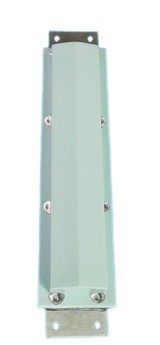 1.天线增益10dBi;2.外壳坚固耐用，适合特殊环境安装；3.安装与铁路轨道枕木之间，识别车辆箱号；产品型号VA-910V电 气 性 能电 气 性 能频率范围 (MHz)902-928极化垂直/水平带宽26增益(dBi)10前后比≥20阻抗(Ω)50电压驻波比≤1.5波瓣宽度-° Hor:30° Ver:120°功率(W)50防雷直流接地机 械 性 能机 械 性 能接头SMA母-female接头位置底部/侧边天线尺寸(mm)700x150x90净重(kg)4.5抗风强度60辐射材料铜颜色淡蓝机械温度(℃)-40～55支撑杆直径Ф35~50